Neural effects of social environmental stress - An activation likelihood estimation meta-analysisOmar Mothersill1,2, Gary Donohoe1,21 Cognitive Genetics and Cognitive Therapy Group, Neuroimaging and Cognitive Genomics (NICOG) Centre & NCBES Galway Neuroscience Centre, School of Psychology and Discipline of Biochemistry, National University of Ireland Galway, Ireland2 Neuropsychiatric Genetics Research Group, Department of Psychiatry & Trinity College Institute for Neuroscience, Trinity College Dublin, College Green, Dublin 2, Ireland*Corresponding author:  Gary Donohoe, Professor of Psychology, School of Psychology, National University of Ireland Galway, University Road, Galway, Ireland.Email: gary.donohoe@nuigalway.ie; Tel: +353-91-495122Word count: 2,888AbstractBackground: Social environmental stress, including childhood abuse and deprivation, are associated with increased rates of psychiatric disorders such as schizophrenia and depression.  However, the neural mechanisms mediating risk are not completely understood.  Functional MRI studies have reported effects of social environmental stress on a variety of brain regions, but interpretation of results is complicated by the variety of environmental risk factors examined and different methods employed.Methods: We examined brain regions consistently showing differences in blood oxygen level dependent (BOLD) response in individuals exposed to higher levels of environmental stress by performing a coordinate-based meta-analysis on 54 functional MRI studies using activation likelihood estimation (ALE), including an overall sample of 3044 participants.  We performed separate ALE analyses on studies examining adults (mean age ≥18) and children/adolescents (mean age <18) and a contrast analysis comparing the two types of study.Results: Across both adult and children/adolescent studies, ALE meta-analysis revealed several clusters in which differences in BOLD response were associated with social environmental stress across multiple studies.  These clusters incorporated several brain regions, among which the right amygdala was most frequently implicated.Conclusions: These findings suggest that a variety of social environmental stressors each are associated with differences in the BOLD response of specific brain regions such as the right amygdala in both children/adolescents and adults. What remains unknown is whether these environmental stressors have differential effects on treatment response in these brain regions.IntroductionA strong relationship exists between a person’s social environment and their mental health (Meyer-Lindenberg and Tost, 2012).  Increased rates of psychiatric disorders are consistently observed in people who have suffered abuse, deprivation, ostracism and isolation (Van Os et al., 2008). For example, childhood abuse and neglect have each been associated with, and are predictive of, increased risk for major depressive disorder (MDD) posttraumatic stress disorder and substance abuse later in life (Widom et al., 2007; Gilbert et al., 2009). Similarly, risk for schizophrenia has been repeatedly associated with living in larger urban areas and with migrant status, possibly due to higher levels of social competition (the ‘Social Defeat’ hypothesis; Selten and Cantor-Graae, 2005). Functional magnetic resonance imaging (fMRI) is increasingly being used to characterise how brain responses to social and emotional stimuli may be different in high-risk individuals (Harmon-Jones and Beer, 2012).  Recent fMRI studies comparing individuals who have experienced higher versus lower levels of stress have identified significant differences in blood oxygen level dependent (BOLD) response in brain regions involved in social and emotional processing.  One difficulty for interpreting these results however is the range of social stressors considered (e.g. urban upbringing, childhood trauma) and cognitive tasks (e.g. social stress, emotion recognition) that have been used.  As such, it remains unclear whether different social environmental stressors increase risk for mental illness through common neural mechanisms.To address this issue, we performed a coordinate-based meta-analysis to examine whether any brain regions were consistently different in high-risk individuals.  This type of meta-analysis examines shared BOLD response across independent studies by quantitatively identifying brain regions consistently associated with effects of interest (Turkeltaub et al., 2002; Laird et al., 2005; Eickhoff et al., 2009; Wagner et al., 2014).  We hypothesised that differences would be observed in brain regions associated with threat and negative affect in high risk individuals compared to low risk individuals.MethodsUsing Pubmed, we searched for fMRI studies reporting differences in BOLD response associated with exposure (in adulthood or childhood) to social environmental stress.  Studies published until June 2015 were searched for with the following search term: (“functional magnetic resonance imaging” OR “functional MRI” OR “fMRI”) AND (“social stress” OR “early life stress” OR “developmental trauma” OR “childhood trauma” OR “childhood maltreatment” OR “urban upbringing” OR “urbanicity” OR “social status” OR “socioeconomic status” OR “ethnic minority” OR "ostracism" OR "rejection" OR "exclusion") NOT Review.  This resulted in 307 studies being identified in total, of which 42 were original studies that matched study criteria (a human fMRI study examining main effects on BOLD response of one or more of the social environmental stressors listed in the search term).  An additional six studies were recommended by reviewers.  Next, we reviewed the references from each of the papers identified.  This additional search retrieved a further six studies matching criteria and with available information.  In total, 54 studies meeting search criteria were retrieved.  Figure 1 lists the number of studies included and excluded in this meta-analysis, and the reasons for inclusion or exclusion.>>Figure 1<<Next, we used the Activation Likelihood Estimation (ALE) method in GingerALE 2.3 (Laird et al., 2005; Eickhoff et al., 2009; Turkeltaub et al., 2012; Eickhoff et al., 2012) to perform a meta-analysis to determine whether any specific brain regions were consistently associated with exposure to social environmental stress.  Where cluster coordinates were presented in Talairach space, these were converted to MNI (Montreal Neurological Institute) space using GingerALE (‘Talairach to MNI (SPM)’ transform) to input into the meta-analysis.Maps of altered BOLD response were created for each study by modelling individual coordinates as Gaussian functions.  The width of each of these functions is calculated by GingerALE software based on each study’s sample size, i.e. GingerALE will model coordinates as wider Gaussian functions for loci from larger studies.  Next, the overlap between these maps was used to calculate an ALE map.  The probability of finding a particular value within an ALE map across studies was used to create a p-value image, which was thresholded using a false discovery rate of p<0.05 and cluster-thresholded using 1000 threshold permutations and a cluster-level threshold of p<0.05.  We performed an ALE analysis of studies examining adults (mean age > 18) and children and/or adolescents (mean age < 18) separately, to examine effects of social environmental stress at different developmental stages. We also performed a contrast analysis to examine differences between environmental effects on children/adolescents versus adults.  For this contrast analysis, we also used a false discovery rate of p<0.05 and cluster-thresholded using 1000 threshold permutations.ResultsIn total, 54 studies meeting search criteria were retrieved, including a total sample of 3044 participants (see figure 1, supplementary table 1 and supplementary table 2).  Where studies or analyses used overlapping samples, we used the smaller sample to calculate the Gaussian functions, as this is a more conservative approach (S. Eickhoff, personal correspondence).Studies varied in terms of social environmental stressors investigated and tasks used, though some studies reported similar stressors and tasks.  For example, the most frequently examined stressor was “childhood trauma” or “childhood maltreatment” (twelve studies), followed by “early life stress” (five studies) and “socioeconomic status” (five studies).  The most frequently used task was facial emotion recognition (22 studies).Across all studies, 55.49% of participants were adults (mean age >18 years) and 44.51% of participants were children and/or adolescents; 51.97% of participants across 52 of the studies were listed as male, and 48.03% of participants were listed as female (however, gender information for the final sample included in the analysis after quality control was not provided for two studies, Dannlowski et al. 2012/2013 and Hsu et al., 2010).  27 studies used negative emotional stimuli, seven used positive emotional stimuli, 12 used a mix of negative, positive and/or neutral emotional stimuli, seven used cognitive tasks, and 1 used a task containing both emotional and cognitive conditions of interest (see supplementary table 1 and supplementary table 2).ALE meta-analysis results - adult studiesWe first performed an ALE meta-analysis that included all 34 identified adult studies (1703 participants), irrespective of participant status as a patient, healthy volunteer or combat veteran, and in the case of patients, irrespective of diagnosis.  27.95% of the participants included in this analysis were patients, 1.64% were combat veterans, and 70.40% were healthy volunteers.  This analysis identified eight separate clusters in which BOLD response differed in groups exposed to greater social environmental stress (see table 1 and figure 2).  Clusters incorporated the bilateral amygdala, left superior frontal gyrus, left precuneus, left putamen, left thalamus, left insula and left inferior frontal gyrus.  The cluster showing differences in BOLD response across the largest number of separate empirical studies was located at the right amygdala (nine studies).  In the right amygdala cluster, increased BOLD response in the risk group compared to the non-risk group was reported across all studies except one.  The single study, by Boeker et al. (2014), which showed decreased BOLD response may have differed from the other six studies by reporting decreased BOLD response in this region during reward anticipation (a happy face symbol indicating a reward), rather than presentation of overt emotional stimuli (emotional faces, social stress, pleasant music).Given that 13 of the 34 studies reviewed included patient participants, and in one case, combat veterans, we re-ran the ALE meta-analysis on the 21 studies that only included healthy civilian participants (1099 participants).  Clusters incorporating the amygdala, thalamus and insula, identified in the first part of our analysis, again showed significant differences in BOLD response (and in the same direction) based on a comparison of participants with a history of high versus low environmental stress (see table 2 and figure 3).  The most consistent differences in BOLD response were again observed for the right amygdala (seven studies).>> Table 1 <<>> Table 2 <<>> Figure 2 <<>>Figure 3 <<ALE meta-analysis results - children/adolescent studiesAnalysis of 21 studies examining children/adolescents (mean age <18 years; 1341 participants) revealed six clusters showing significant overlap between studies, incorporating the bilateral amygdala, left superior temporal gyrus, right middle temporal gyrus, right cerebellum and right thalamus (see table 3 and figure 4). The cluster showing differences in BOLD response across the largest number of separate empirical studies was located at the right amygdala (eight studies).  Across all eight studies, the high risk group showed increased amygdala BOLD response compared to the low risk group.>> Table 3 <<>> Figure 4 <<ALE meta-analysis results - contrast between adult studies and children/adolescent studiesContrast analysis comparing sets of foci for the adult studies and children/adolescent studies revealed no statistically significant differences.DiscussionThis study used ALE meta-analysis to investigate whether the neural effects of social environmental stress were consistent and reproducible based on fMRI studies to date.  Based on this analysis, brain regions including the right amygdala showed a consistent pattern of increased BOLD response to emotional stimuli in groups with a history of social environmental stress across multiple studies and at multiple developmental stages.Findings of increased BOLD response in the amygdala are consistent with fMRI studies reporting increased neural response of this region during negative affective states and in psychiatric illness compared to controls.  For example, amygdala hyperactivity has previously been associated with trait anxiety (Etkin et al., 2004; Sehlmeyer et al., 2011), faster processing of negative stimuli and decreased levels of psychological well-being (Van Reekum et al., 2007), depressive symptom severity (Gaffrey et al., 2011) and cognitive biases towards negative stimuli (Dannlowski et al., 2007a; Dannlowski et al., 2007b).  Increased amygdala BOLD response has also been reported in response to emotional stimuli in patients diagnosed with bipolar disorder, MDD, social anxiety disorder and borderline personality disorder when compared to healthy controls (Yurgelun‐Todd et al., 2000; Surguladze et al., 2005; Minzenberg et al., 2007; Evans et al., 2008). Another cluster showing increased BOLD response across multiple adult studies with increasing stress incorporated the superior frontal gyrus / brodmann area 8 (see table 1).  BOLD response in this region increases with increasing decision uncertainty, which may be higher in high risk individuals during tasks involving social stimuli (Volz et al., 2005).  Other brain regions highlighted by our analysis play an important role in processing social stimuli themselves, which might also be associated with chronic social stress.  These include the precuneus, inferior frontal gyrus, superior temporal gyrus, and middle temporal gyrus (see table 1-3) (Adolphs, 2001; Spreng et al., 2009; Van Overwalle, 2009).  Differences in BOLD response of striatal regions were also observed in high risk individuals across studies (see table 1-3).  These regions, including the putamen and globus pallidus, are heavily influenced by dopamine, which is known to increase in response to psychological stress, and may account for some of these effects (Pruessner et al., 2004; Selten et al., 2013). The therapeutic effects of psychological and pharmacological interventions are hypothesised to be partially mediated via a normalisation of brain response to emotional stimuli (e.g. of the amygdala; Fu et al., 2004; DeRubeis et al., 2008; Norbury et al., 2009; Windischberger et al., 2010; Rawlings et al., 2010; Buckheim et al, 2012).  Our study suggests that having a history of prolonged exposure to a stressful social environment may have important neural effects on regions associated with responding to stressful stimuli and illness risk and may therefore potentially mediate these therapeutic effects.  Consistent with this view, some studies have already suggested that antidepressant response in MDD patients may be mediated by a history of childhood trauma (e.g. Nemeroff et al., 2003).  Confirming whether categorising patients according to early adversity can help predict response to treatment type or even modality (pharmacological versus psychological versus both) will be an important avenue for further study.Although neurobiological effects of social stress were not the focus of this meta-analysis it is interesting to speculate about the relationship between differences in neurochemical response, given the wealth of evidence that (social) threat-related processing in the brain results in increased downstream levels of glucocorticoids in the blood (Belmaker and Agam, 2008).  The amygdala, cingulate and hippocampus are particularly high in glucocorticoid receptors and are also associated with chronic cortisol secretion (Gold et al., 2002).  Since social environmental stress causes lasting changes in HPA axis responsiveness to stress, including increased levels of cortisol, this could be one mechanism by which it affects BOLD response in these brain regions (Heim et al., 2000; Lee et al., 2005; Heim et al., 2008; Belmaker and Agam, 2008; Heim and Binder, 2012).Another complimentary mechanism by which social stress may affect BOLD response in these brain regions is through differences in immune function.  Hormones increased by psychological stress (cortisol, adrenaline) have significant effects on the immune system, enhancing pro-inflammatory cytokine responses and pro-inflammatory gene expression (Eisenberger and Cole, 2012).  Inflammation, in turn, is associated with hyperactivity of both the amygdala and anterior cingulate in response to emotional stimuli, neural responses that have been correlated in the same studies with social disconnection and mood deterioration, respectively (Harrison et al., 2009; Inagaki et al., 2012).With regard to possible gender effects, DeSantis and colleagues (DeSantis et al., 2011) report differing effects of early life trauma on HPA axis functioning in males and females, and brain regions reported in this meta-analysis, such as the amygdala, are known to function differently in males and females in response to threatening social stimuli (Schneider et al., 2011), suggesting that results may differ between males and females.  This meta-analysis included studies that examined both males and females (44 studies), males exclusively (five studies) and females exclusively (three studies).  However, only two of these studies reported different effects of social environmental stress between males and females (Felmingham et al., 2010, in which trauma-exposed women showed increased brainstem BOLD response compared to trauma-exposed men and Spielberg et al., 2015, in which effects of socioeconomic status on cingulate BOLD response were only observed in females).  This research could therefore be extended by further studies comparing effects of social environmental stress between  males and females, and more studies examining one gender specifically (to contrast in future meta-analyses).A majority of the studies included investigated the effects of social stressors occurring in childhood (only 10 studies included social stressors experienced in adulthood).  While this follows the widely held expectation that childhood adversity will have neurodevelopmental consequences, whether and how the duration and staging of these stressors mediated the effects observed was therefore not possible to evaluate in this meta-analysis.  Answering this question will be an important priority for future meta-analyses as more studies examining effects of social stressors experienced in adulthood become available.It is important to note that social environmental effects on BOLD response may be influenced by the types of tasks used (e.g. emotional versus cognitive tasks, positive emotion versus negative emotion).  For example, Dannlowski et al. (2013) report effects of childhood trauma on increased limbic BOLD response during sad face processing compared to happy face processing.  Similarly, limbic hyper-responsiveness has consistently been observed in psychiatric disorders in response to negative stimuli, while responses to positive stimuli are not as well characterised (Siegle et al., 2007; Rauch et al., 2000; Mothersill et al., 2014).  Given that a minimum of 15 studies should be included in each group in an ALE contrast analysis for valid results, we could not in this study compare different types of task (Wagner et al., 2014).Our meta-analysis excluded studies where the neural effects of social stress were not presented as main effects, but only reported in interaction with other variables (e.g. genetic risk, oxytocin administration).  Examining gene x environment interactions is clearly a priority for the field to determine the degree to which established environmental and genetic risk factors converge on the same neural circuits in psychiatric illness (Meyer-Lindenberg and Tost, 2012).  For example, Streit et al report that individuals who were both raised in an urban environment and who carried two copies of the neuropeptide S receptor 1 gene showed increased right amygdala BOLD response during stress processing, relative to individuals who grew up in highly urbanised environments with one or no copies of this variant (Streit et al., 2014). As further studies of the neural effects of gene by (social) environmental risk emerge, it will be interesting to determine how genetic background increases liability to, or resilience against, the neural effects of the early social environment.Finally, although the focus of this meta-analysis was of BOLD response data during cognitive-emotional tasks, it is important to note that chronic environmental stress may also be associated with structural differences in the brain regions identified.  For example, Dannlowski et al. (2012) showed that childhood trauma was associated with decreased hippocampal and prefrontal grey matter volumes, while Tottenham and colleagues (Tottenham et al., 2010) have shown that children adopted out of orphanages at older ages had larger amygdala volumes compared to early-adopted children and controls.In conclusion, this meta-analysis examined fMRI studies of social environmental stress exposure in both adults and children/adolescents.  Social environmental stress was found to be associated with altered BOLD response across a range of brain regions, and of these increased BOLD response of the right amygdala was a robust finding across a range of populations and based on response to a variety of stimuli.  What remains unknown is whether social environmental stress has differing effects on treatment response in these brain regions.AcknowledgmentsThe authors report that there are no further acknowledgments to state in relation to this study.Financial supportThis work was supported by a Science Foundation Ireland Research Investigator project award to GD (SFI: 12.IP.1359).Conflict of InterestNone.ReferencesAdolphs R (2001). The neurobiology of social cognition. Current Opinion in Neurobiology 11, 231-239.Akdeniz C, Tost H, Streit F, Haddad L, Wüst S, Schäfer A, Schneider M, Rietschel M, Kirsch P, Meyer-Lindenberg A (2014). Neuroimaging Evidence for a Role of Neural Social Stress Processing in Ethnic Minority–Associated Environmental Risk. JAMA psychiatry 71, 672-680.Aust S, Härtwig EA, Koelsch S, Heekeren HR, Heuser I, Bajbouj M (2013). How emotional abilities modulate the influence of early life stress on hippocampal functioning. Social cognitive and affective neuroscience 9, 1038-1045Belmaker R, Agam G (2008). Major depressive disorder. New England Journal of Medicine 358, 55-68.Boecker R, Holz NE, Buchmann AF, Blomeyer D, Plichta MM, Wolf I, Baumeister S, Meyer-Lindenberg A, Banaschewski, T, Brandeis D (2014). Impact of Early Life Adversity on Reward Processing in Young Adults: EEG-fMRI Results from a Prospective Study over 25 Years. PLoS One 9, e104185. (http://journals.plos.org/plosone/article?id=10.1371/journal.pone.0104185). Accessed 01 July 2015.Bogdan R, Williamson DE, Hariri AR (2012). Mineralocorticoid receptor iso/val (rs5522) genotype moderates the association between previous childhood emotional neglect and amygdala reactivity. American Journal of Psychiatry 169, 515-522.Bos PA, Montoya ER, Terburg D, Honk J (2014). Cortisol administration increases hippocampal activation to infant crying in males depending on childhood neglect. Human brain mapping 35, 5116-5126.Cacioppo JT, Norris CJ, Decety J, Monteleone G, Nusbaum H (2009). In the eye of the beholder: individual differences in perceived social isolation predict regional brain activation to social stimuli. Journal of Cognitive Neuroscience 21, 83-92.Choe DE, Shaw DS, Forbes EE (2015). Maladaptive social information processing in childhood predicts young men's atypical amygdala reactivity to threat. Journal of Child Psychology and Psychiatry 56, 549-557.Consortium, SWGOTPG (2014). Biological insights from 108 schizophrenia-associated genetic loci. Nature 511, 421-427.Croy I, Schellong J, Gerber J, Joraschky P, Iannilli E, Hummel T (2010). Women with a history of childhood maltreatment exhibit more activation in association areas following non-traumatic olfactory stimuli: a fMRI study. PloS One 5, e9362. (http://journals.plos.org/plosone/article?id=10.1371/journal.pone.0009362). Accessed 01 July 2015.Dannlowski U, Kugel H, Huber F, Stuhrmann A, Redlich R, Grotegerd D, Dohm K, Sehlmeyer C, Konrad C, Baune BT (2013). Childhood maltreatment is associated with an automatic negative emotion processing bias in the amygdala. Human brain mapping 34, 2899-2909.Dannlowski U, Ohrmann P, Bauer J, Kugel H, Arolt V, Heindel W, Kersting A, Baune BT, Suslow T (2007a). Amygdala reactivity to masked negative faces is associated with automatic judgmental bias in major depression: a 3 T fMRI study. Journal of psychiatry & neuroscience: JPN 32, 423-429.Dannlowski U, Ohrmann P, Bauer J, Kugel H, Arolt V, Heindel W, Suslow T (2007b). Amygdala reactivity predicts automatic negative evaluations for facial emotions. Psychiatry Research: Neuroimaging 154, 13-20.Dannlowski U, Stuhrmann A, Beutelmann V, Zwanzger P, Lenzen T, Grotegerd D, Domschke K, Hohoff C, Ohrmann P, Bauer J (2012). Limbic scars: long-term consequences of childhood maltreatment revealed by functional and structural magnetic resonance imaging. Biological psychiatry 71, 286-293.Derubeis RJ, Siegle GJ, Hollon SD (2008). Cognitive therapy versus medication for depression: treatment outcomes and neural mechanisms. Nature Reviews Neuroscience 9, 788-796.Desantis SM, Baker NL, Back SE, Spratt E, Ciolino JD, Maria MS, Dipankar B, Brady KT (2011). Gender differences in the effect of early life trauma on hypothalamic–pituitary–adrenal axis functioning. Depression and anxiety 28, 383-392.Edmiston EK, Blackford JU (2013). Childhood maltreatment and response to novel face stimuli presented during functional magnetic resonance imaging in adults. Psychiatry Research: Neuroimaging 212, 36-42.Eickhoff SB, Bzdok D, Laird AR, Kurth F, Fox PT (2012). Activation likelihood estimation meta-analysis revisited. Neuroimage 59, 2349-2361.Eickhoff SB, Laird AR, Grefkes C, Wang LE, Zilles K, Fox PT (2009). Coordinate‐based activation likelihood estimation meta‐analysis of neuroimaging data: A random‐effects approach based on empirical estimates of spatial uncertainty. Human brain mapping 30, 2907-2926.Elsey, J, Coates, A, Lacadie, CM, Mccrory, EJ, Sinha, R, Mayes, LC, Potenza, MN (2015). Childhood trauma and neural responses to personalized stress, favorite-food and neutral-relaxing cues in adolescents. Neuropsychopharmacology 40, 1580-1589Elton A, Smitherman S, Young J, Kilts CD (2014). Effects of childhood maltreatment on the neural correlates of stress‐and drug cue‐induced cocaine craving. Addiction biology 20, 820-831.Etkin A, Klemenhagen KC, Dudman JT, Rogan MT, Hen R, Kandel ER, Hirsch J (2004). Individual differences in trait anxiety predict the response of the basolateral amygdala to unconsciously processed fearful faces. Neuron 44, 1043-1055.Evans K C, Wright CI, Wedig MM, Gold AL, Pollack MH, Rauch SL (2008). A functional MRI study of amygdala responses to angry schematic faces in social anxiety disorder. Depression and anxiety 25, 496-505.Felmingham K, Williams LM, Kemp AH, Liddell B, Falconer E, Peduto A, Bryant R (2010). Neural responses to masked fear faces: sex differences and trauma exposure in posttraumatic stress disorder. Journal of abnormal psychology 119, 241-247.Fonzo GA, Flagan TM, Sullivan S, Allard CB, Grimes EM, Simmons AN, Paulus MP, Stein MB (2013). Neural functional and structural correlates of childhood maltreatment in women with intimate-partner violence-related posttraumatic stress disorder. Psychiatry Research: Neuroimaging 211, 93-103.Fu CH, Williams SC, Cleare AJ, Brammer MJ, Walsh ND, Kim J, Andrew CM, Pich EM, Williams PM, Reed LJ (2004). Attenuation of the neural response to sad faces in major depressionby antidepressant treatment: a prospective, event-related functional magnetic resonance imagingstudy. Archives of General Psychiatry 61, 877-889.Gaffrey MS, Luby JL, Belden AC, Hirshberg JS, Volsch J, Barch DM (2011). Association between depression severity and amygdala reactivity during sad face viewing in depressed preschoolers: an fMRI study. Journal of affective disorders 129, 364-370. Gee DG, Gabard-Durnam LJ, Flannery J, Goff B, Humphreys KL, Telzer EH, Hare TA, Bookheimer SY, Tottenham N (2013). Early developmental emergence of human amygdala–prefrontal connectivity after maternal deprivation. Proceedings of the National Academy of Sciences 110, 15638-15643.Gianaros PJ, Horenstein JA, Hariri AR, Sheu LK, Manuck SB, Matthews KA, Cohen S (2008). Potential neural embedding of parental social standing. Social cognitive and affective neuroscience 3, 91-96.Gilbert R, Widom CS, Browne K, Fergusson D, Webb E, Janson S (2009). Burden and consequences of child maltreatment in high-income countries. The Lancet 373, 68-81.Gold PW, Drevets WC, Charney DS (2002). New insights into the role of cortisol and the glucocorticoid receptor in severe depression. Biological psychiatry 52, 381-385.Gonzalez MZ, Beckes L, Chango J, Allen JP, Coan JA (2014). Adolescent neighborhood quality predicts adult dACC response to social exclusion. Social cognitive and affective neuroscience 10, 921-928.Hanson JL, Hariri AR, Williamson DE (2015). Blunted ventral striatum development in adolescence reflects emotional neglect and predicts depressive symptoms. Biological Psychiatry 78, 598-605.Harmon-Jones E, Beer JS (2012). Methods in social neuroscience, Guilford Press.Harrison NA, Brydon L, Walker C, Gray MA, Steptoe A, Critchley HD (2009). Inflammation causes mood changes through alterations in subgenual cingulate activity and mesolimbic connectivity. Biological psychiatry 66, 407-414.Heim C, Binder EB (2012). Current research trends in early life stress and depression: Review of human studies on sensitive periods, gene–environment interactions, and epigenetics. Experimental neurology 233, 102-111.Heim C, Newport DJ, Heit S, Graham YP, Wilcox M, Bonsall R, Miller AH, Nemeroff CB (2000). Pituitary-adrenal and autonomic responses to stress in women after sexual and physical abuse in childhood. Jama, 284 592-597.Heim C, Newport DJ, Mletzko T, Miller AH, Nemeroff CB (2008). The link between childhood trauma and depression: insights from HPA axis studies in humans. Psychoneuroendocrinology 33, 693-710.Herringa RJ, Phillips ML, Fournier JC, Kronhaus DM, Germain A (2013). Childhood and adult trauma both correlate with dorsal anterior cingulate activation to threat in combat veterans. Psychological medicine 43, 1533-1542.Hsu DT, Langenecker SA, Kennedy SE, Zubieta JK, Heitzeg MM (2010). fMRI BOLD responses to negative stimuli in the prefrontal cortex are dependent on levels of recent negative life stress in major depressive disorder. Psychiatry Research: Neuroimaging 183, 202-208.Inagaki TK, Muscatell KA, Irwin MR, Cole SW, Eisenberger NI (2012). Inflammation selectively enhances amygdala activity to socially threatening images. Neuroimage 59, 3222-3226.Insel T, Cuthbert B, Garvey M, Heinssen R, Pine DS, Quinn K, Sanislow C, Wang P (2010). Research domain criteria (RDoC): toward a new classification framework for research on mental disorders. American Journal of Psychiatry 167, 748-751.Kim P, Evans G W, Angstadt M, Ho SS, Sripada CS, Swain JE, Liberzon I, Phan KL (2013). Effects of childhood poverty and chronic stress on emotion regulatory brain function in adulthood. Proceedings of the National Academy of Sciences 110, 18442-18447.Laird AR, Fox PM, Price CJ, Glahn DC, Uecker AM, Lancaster JL, Turkeltaub PE, Kochunov P, Fox PT (2005). ALE meta‐analysis: Controlling the false discovery rate and performing statistical contrasts. Human brain mapping 25, 155-164.Lederbogen F, Kirsch P, Haddad L, Streit F, Tost H, Schuch P, Wüst S, Pruessner JC, Rietschel M, Deuschle, M, Meyer-Lindenberg, A (2011). City living and urban upbringing affect neural social stress processing in humans. Nature 474, 498-501.Lee H-S, Lee J-E, Lee K-U, Kim Y-H (2014). Neural changes associated with emotion processing in children experiencing peer rejection: a functional mri study. Journal of Korean Medical Science 29, 1293-1300.Lee R, Geracioti Jr TD, Kasckow JW, Coccaro EF (2005). Childhood trauma and personality disorder: positive correlation with adult CSF corticotropin-releasing factor concentrations. Childhood 162, 995-997.Lim L, Hart H, Mehta MA, Simmons A, Mirza K, Rubia K (2015). Neural correlates of error processing in young people with a history of severe childhood abuse: an fmri study. American Journal of Psychiatry 172, 892-900.Lindner C, Dannlowski U, Walhöfer K, Rödiger M, Maisch B, Bauer J, Ohrmann P, Lencer R, Zwitserlood P, Kersting A (2014). Social alienation in schizophrenia patients: association with insula responsiveness to facial expressions of disgust. PLOS One 9, e85014.Ly M, Haynes MR, Barter JW, Weinberger DR, Zink CF (2011). Subjective socioeconomic status predicts human ventral striatal responses to social status information. Current Biology 21, 794-797.Maheu, FS, Dozier M, Guyer AE, Mandell D, Peloso E, Poeth K, Jenness J, Lau JY, Ackerman JP, Pine DS (2010). A preliminary study of medial temporal lobe function in youths with a history of caregiver deprivation and emotional neglect. Cognitive, Affective, & Behavioral Neuroscience 10, 34-49.Marusak HA, Martin KR, Etkin A, Thomason ME (2015). Childhood trauma exposure disrupts the automatic regulation of emotional processing. Neuropsychopharmacology 40, 1250-1258.Mccrory EJ, de Brito SA, Kelly PA, Bird G, Sebastian CL, Mechelli A, Samuel S, Viding E (2013). Amygdala activation in maltreated children during pre-attentive emotional processing. The British Journal of Psychiatry 202, 269-276.Mccrory EJ, de Brito SA, Sebastian CL, Mechelli A, Bird G, Kelly PA, Viding E (2011). Heightened neural reactivity to threat in child victims of family violence. Current Biology 21, 947-948.Mehta MA, Gore-Langton E, Golembo N, Colvert E, Williams SC, Sonuga-Barke E (2010). Hyporesponsive reward anticipation in the basal ganglia following severe institutional deprivation early in life. Journal of Cognitive Neuroscience 22, 2316-2325.Meyer-Lindenberg A, Tost H (2012). Neural mechanisms of social risk for psychiatric disorders. Nature neuroscience 15, 663-668.Meyer-Lindenberg A (2010). From maps to mechanisms through neuroimaging of schizophrenia. Nature 468, 194-202.Mier D, Kirsch P, Meyer-Lindenberg A (2010). Neural substrates of pleiotropic action of genetic variation in COMT: a meta-analysis. Mol Psychiatry 15, 918-927.Miller S, Mcteague LM, Gyurak A, Patenaude B, Williams LM, Grieve SM, Korgaonkar MS, Etkin A (2015). Cognition–childhood maltreatment interactions in the prediction of antidepressant outcomes in major depressive disorder patients: results from the iSPOT‐D trial. Depression and anxiety. (http://onlinelibrary.wiley.com/doi/10.1002/da.22368/abstract;jsessionid=3941802D34892F3EFA2691FBA218D968.f03t04).  Accessed 01 July 2015.Minzenberg MJ, Fan J, New AS, Tang CY. Siever LJ (2007). Fronto-limbic dysfunction in response to facial emotion in borderline personality disorder: an event-related fMRI study. Psychiatry Research: Neuroimaging 155, 231-243.Mothersill O, Morris DW, Kelly S, Rose EJ, Bokde A, Reilly R, Gill M, Corvin AP,  Donohoe G (2014). Altered medial prefrontal activity during dynamic face processing in schizophrenia spectrum patients. Schizophrenia Research 157, 225-230.Mueller SC, Maheu FS, Dozier M, Peloso E, Mandell D, Leibenluft E, Pine DS, Ernst M (2010). Early-life stress is associated with impairment in cognitive control in adolescence: an fmri study. Neuropsychologia 48, 3037-3044.Muscatell KA, Morelli SA, Falk EB, Way BM, Pfeifer JH, Galinsky AD, Lieberman MD, Dapretto M, Eisenberger NI (2012). Social status modulates neural activity in the mentalizing network. Neuroimage 60, 1771-1777.Nemeroff CB, Heim CM, Thase ME, Klein DN, Rush AJ, Schatzberg AF, Ninan PT, Mccullough JP, Weiss PM, Dunner DL (2003). Differential responses to psychotherapy versus pharmacotherapy in patients with chronic forms of major depression and childhood trauma. Proceedings of the National Academy of Sciences 100, 14293-14296.Nicol K, Pope M, Romaniuk L, Hall J (2015). Childhood trauma, midbrain activation and psychotic symptoms in borderline personality disorder. Translational psychiatry 5, e559. (http://www.nature.com/tp/journal/v5/n5/full/tp201553a.html). Accessed 01 July 2015.Noble KG, Wolmetz ME, Ochs LG, Farah MJ, Mccandliss BD (2006). Brain–behavior relationships in reading acquisition are modulated by socioeconomic factors. Developmental Science 9, 642-654.Norbury R, Taylor MJ, Selvaraj S, Murphy SE, Harmer CJ, Cowen PJ (2009). Short-term antidepressant treatment modulates amygdala response to happy faces. Psychopharmacology 206, 197-204.Olesen J, Gustavsson A, Svensson M, Wittchen HU, Jönsson B (2012). The economic cost of brain disorders in Europe. European Journal of Neurology 19, 155-162.Olsavsky AK, Telzer EH, Shapiro M, Humphreys KL, Flannery J, Goff B, Tottenham N (2013). Indiscriminate amygdala response to mothers and strangers after early maternal deprivation. Biological Psychiatry 74, 853-860.Philip NS, Sweet LH, Tyrka AR, Price LH, Carpenter LL, Kuras YI, Clark US, Niaura RS (2013). Early life stress is associated with greater default network deactivation during working memory in healthy controls: a preliminary report. Brain Imaging and Behavior 7, 204-212.Pruessner JC, Champagne F, Meaney MJ, Dagher A (2004). Dopamine release in response to a psychological stress in humans and its relationship to early life maternal care: a positron emission tomography study using [11c] raclopride. The Journal of Neuroscience 24, 2825-2831.Puetz VB, Kohn N, Dahmen B, Zvyagintsev M, Schüppen A, Schultz RT, Heim CM, Fink GR, Herpertz-Dahlmann B, Konrad K (2014). Neural response to social rejection in children with early separation experiences. Journal of the American Academy of Child & Adolescent Psychiatry 53, 1328-1337.Rauch SL, Whalen PJ, Shin LM, Mcinerney SC, Macklin ML, Lasko NB, Orr SP, Pitman R K (2000). Exaggerated amygdala response to masked facial stimuli in posttraumatic stress disorder: a functional mri study. Biological Psychiatry 47, 769-776.Rawlings NB, Norbury R, Cowen PJ, Harmer CJ (2010). A single dose of mirtazapine modulates neural responses to emotional faces in healthy people. Psychopharmacology 212, 625-634.Schneider S, Peters J, Bromberg U, Brassen S, Menz MM, Miedl S, Loth E, Banaschewski T, Barbot A, Barker G, Conrod PJ, Dalley JW, Flor H, Gallinat J, Garavan H, Heinz A, Itterman B, Mallik C, Mann K, Artiges E, Paus T, Poline JB, Rietschel M, Reed L, Smolka MN, Spanagel R, Speiser C, Ströhle A, Struve M, Schumann G, Büchel C, IMAGEN consortium (2011). Boys do it the right way: Sex-dependent amygdala lateralization during face processing in adolescents. Neuroimage 56, 1847-1853.Sehlmeyer C, Dannlowski U, Schöning S, Kugel H, Pyka M, Pfleiderer B, Zwitserlood P, Schiffbauer H, Heindel W, Arolt V (2011). Neural correlates of trait anxiety in fear extinction. Psychological medicine 41, 789-798.Selten JP, Cantor-Graae E (2005). Social defeat: risk factor for schizophrenia? The British Journal of Psychiatry 187, 101-102.Selten J-P, Van Der ven E, Rutten BP, Cantor-Graae E (2013). The social defeat hypothesis of schizophrenia: an update. Schizophrenia Bulletin 39, 1180-1186.Seo D, Tsou KA, Ansell EB, Potenza MN, Sinha R (2014). Cumulative adversity sensitizes neural response to acute stress: association with health symptoms. Neuropsychopharmacology 39, 670-680.Sheridan MA, Sarsour K, Jutte D, D’esposito M, Boyce WT (2012). The impact of social disparity on prefrontal function in childhood. Plos One 7, e35744.Siegle GJ, Thompson W, Carter CS, Steinhauer SR, Thase ME (2007). Increased amygdala and decreased dorsolateral prefrontal bold responses in unipolar depression: related and independent features. Biological Psychiatry 61, 198-209.Silverman ME, Muennig P, Liu X, Rosen Z, Goldstein MA (2009). The impact of socioeconomic status on the neural substrates associated with pleasure. The open neuroimaging journal 3, 58-63.Skokauskas N, Carballedo A, Fagan A, Frodl T (2015). The role of sexual abuse on functional neuroimaging markers associated with major depressive disorder. The World Journal of Biological Psychiatry 16, 513-520.Spielberg JM, Galarce EM, Ladouceur CD, Mcmakin DL, Olino TM, Forbes EE, Silk JS, Ryan ND, Dahl RE (2015). Adolescent development of inhibition as a function of ses and gender: converging evidence from behavior and fmri. Human Brain Mapping 36, 3194-4203.Spreng RN, Mar RA, Kim AS (2009). The common neural basis of autobiographical memory, prospection, navigation, theory of mind, and the default mode: a quantitative meta-analysis. Journal of Cognitive Neuroscience 21, 489-510.Streit F, Haddad L, Paul T, Frank J, Schäfer A, Nikitopoulos J, Akdeniz C, Lederbogen F, Treutlein J, Witt S Meyer-Lindenberg A, Rietschel M, Kirsch P, Wüst S (2014). A functional variant in the neuropeptide S receptor 1 gene moderates the influence of urban upbringing on stress processing in the amygdala. Stress 17, 352-361.Surguladze S, Brammer MJ, Keedwell P, Giampietro V, Young AW, Travis MJ, Williams SC, Phillips ML (2005). A differential pattern of neural response toward sad versus happy facial expressions in major depressive disorder. Biological psychiatry 57, 201-209.Suzuki H, Luby JL, Botteron KN, Dietrich R, Mcavoy MP, Barch DM (2014). Early life stress and trauma and enhanced limbic activation to emotionally valenced faces in depressed and healthy children. Journal of the American Academy of Child & Adolescent Psychiatry 53, 800-813.Taylor SE, Eisenberger NI, Saxbe D, Lehman BJ, Lieberman MD (2006). Neural responses to emotional stimuli are associated with childhood family stress. Biological Psychiatry 60, 296-301.Tottenham N, Hare TA, Quinn BT, Mccarry TW, Nurse M, Gilhooly T, Millner A, Galvan A, Davidson MC, Eigsti IM (2010). Prolonged institutional rearing is associated with atypically large amygdala volume and difficulties in emotion regulation. Developmental science 13, 46-61.Tottenham N, Hare T, Millner A, Gilhooly T, Zevin J, Casey B (2011). Elevated amygdala response to faces following early deprivation. Developmental Science 14, 190-204.Turkeltaub PE, Eden GF, Jones KM, Zeffiro TA (2002). Meta-analysis of the functional neuroanatomy of single-word reading: method and validation. Neuroimage 16, 765-780.Turkeltaub PE, Eickhoff SB, Laird AR, Fox M, Wiener M, Fox P (2012). Minimizing within‐experiment and within‐group effects in activation likelihood estimation meta‐analyses. Human brain mapping 33, 1-13.van Harmelen A-L, van Tol M-J, Demenescu LR, van der Wee NJ, Veltman DJ, Aleman A, van Buchem MA, Spinhoven P, Penninx BW, Elzinga BM (2012). Enhanced amygdala reactivity to emotional faces in adults reporting childhood emotional maltreatment. Social Cognitive and Affective Neuroscience 8, 362-369.Van Os J, Rutten BP, Poulton R (2008). Gene-environment interactions in schizophrenia: review of epidemiological findings and future directions. Schizophrenia Bulletin 34, 1066-1082.van Overwalle F (2009). Social cognition and the brain: a meta‐analysis. Human Brain Mapping 30, 829-858.Van Reekum CM, Urry HL, Johnstone T, Thurow ME, Frye CJ, Jackson CA, Schaefer HS, Alexander AL, Davidson RJ (2007). Individual differences in amygdala and ventromedial prefrontal cortex activity are associated with evaluation speed and psychological well-being. Journal of cognitive neuroscience 19, 237-248.Volz KG, Schubotz RI, Von Cramon DY (2005). Variants of uncertainty in decision-making and their neural correlates. Brain Research Bulletin 67, 403-412.Wagner S, Sebastian A, Lieb K, Tüscher O, Tadić A (2014). A coordinate-based ALE functional MRI meta-analysis of brain activation during verbal fluency tasks in healthy control subjects. BMC neuroscience 15, 19. (http://www.biomedcentral.com/1471-2202/15/19).  Accessed 01 July 2015.Wang L, Paul N, Stanton SJ, Greeson JM, Smoski MJ (2013). Loss of sustained activity in the ventromedial prefrontal cortex in response to repeated stress in individuals with early-life emotional abuse: implications for depression vulnerability. Frontiers in psychology 4, 320. (http://journal.frontiersin.org/article/10.3389/fpsyg.2013.00320/abstract).  Accessed 01 July 2015.White MG, Bogdan R, Fisher PM, Munoz K, Williamson DE, Hariri AR (2012). Fkbp5 and emotional neglect interact to predict individual differences in amygdala reactivity. Genes, Brain and Behavior 11, 869-878.Widom CS, Dumont K, Czaja SJ (2007). A prospective investigation of major depressive disorder and comorbidity in abused and neglected children grown up. Archives of General Psychiatry 64, 49-56.Will G-J, van Lier PA, Crone EA, Güroğlu B (2015). Chronic childhood peer rejection is associated with heightened neural responses to social exclusion during adolescence. Journal of Abnormal Child Psychology 44, 43-55.Williams LM, Gatt JM, Schofield PR, Olivieri G, Peduto A, Gordon E (2009). ‘Negativity bias’ in risk for depression and anxiety: Brain–body fear circuitry correlates, 5-HTT-LPR and early life stress. Neuroimage 47, 804-814.Windischberger C, Lanzenberger R, Holik A, Spindelegger C, Stein P, Moser U, Gerstl F, Fink M, Moser E, Kasper S (2010). Area-specific modulation of neural activation comparing escitalopram and citalopram revealed by pharmaco-fMRI: a randomized cross-over study. Neuroimage 49, 1161-1170.Yurgelun‐Todd DA, Gruber SA, Kanayama G, Killgore WD, Baird AA, Young AD (2000). fMRI during affect discrimination in bipolar affective disorder. Bipolar Disorders 2, 237-248.Tables / figuresTable 1 - Brain regions showing differences in BOLD response associated with social environmental stress - adult studies (ALE meta-analysis includes all studies irrespective of whether patient groups were included)Table 2 - Brain regions showing differences in BOLD response associated with social environmental stress - adults (ALE meta-analysis includes only studies that examined healthy volunteers)Table 3 - Brain regions showing differences in BOLD response associated with social environmental stress - children/adolescentsFigure 1 – Studies included and excluded from ALE meta-analysis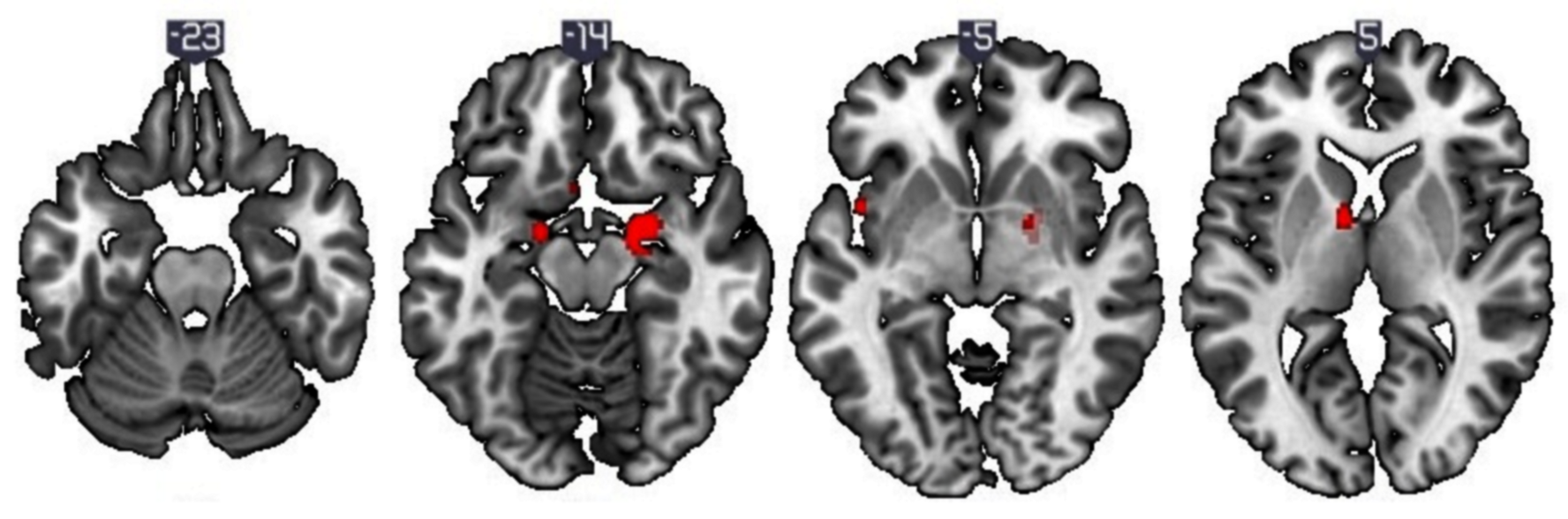 Figure 2 - Brain regions showing differences in BOLD response in groups exposed to social environmental stress - all adultsALE meta-analysis includes all adult studies irrespective of whether patient groups were included; Each 2D axial slice is labelled with an MNI-coordinate; Clusters are rendered on the ‘ch256’ brain template using MRIcroGL (http://www.mccauslandcenter.sc.edu/mricrogl/); Additional editing of figure (e.g. changing the size/resolution) performed using MS Paint and Paint.NET v3.5.10.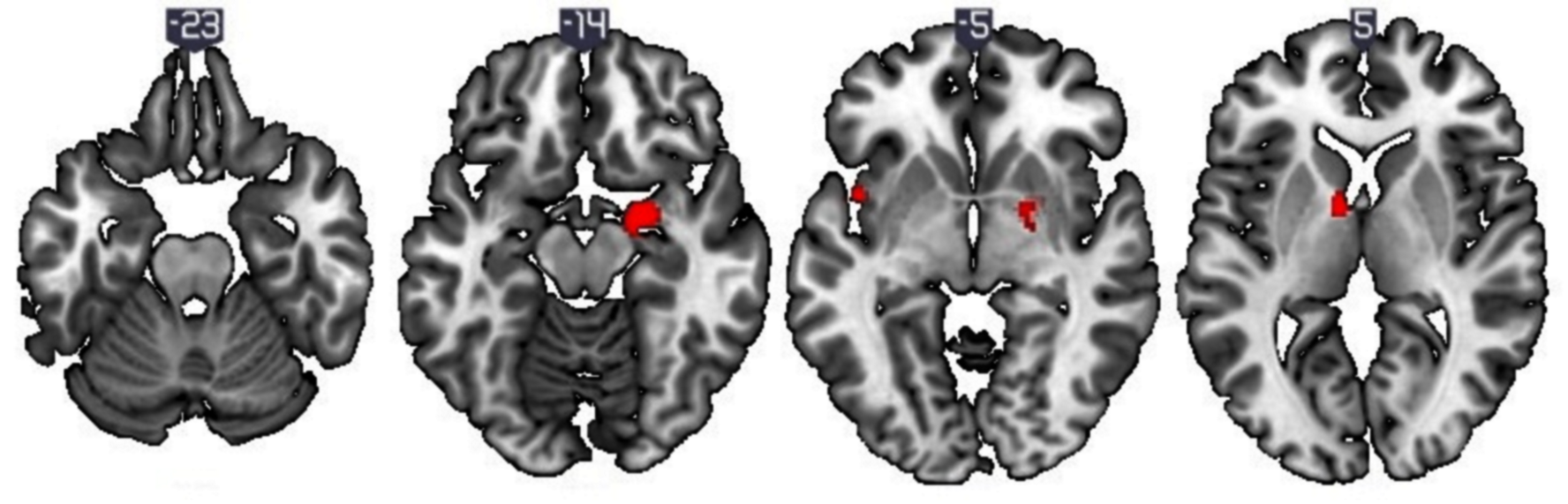 Figure 3 - Brain regions showing differences in BOLD response in groups exposed to social environmental stress (healthy adults only) ALE meta-analysis includes only studies that examined healthy volunteers; Each 2D axial slice is labelled with an MNI-coordinate; Clusters are rendered on the ‘ch256’ brain template using MRIcroGL (http://www.mccauslandcenter.sc.edu/mricrogl/); Additional editing of figure (e.g. changing the size/resolution) performed using MS Paint and Paint.NET v3.5.10.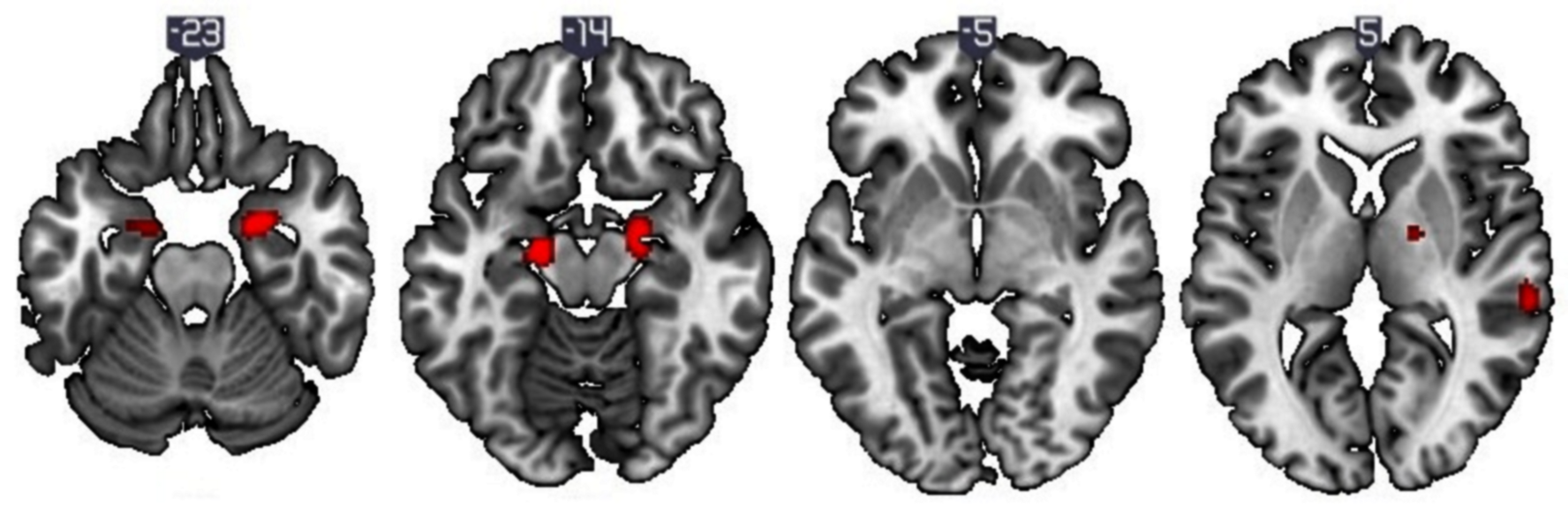 Figure 4 - Brain regions showing differences in BOLD response in groups exposed to social environmental stress (children/adolescents) ALE meta-analysis includes only studies that examined children/adolescents; Each 2D axial slice is labelled with an MNI-coordinate; Clusters are rendered on the ‘ch256’ brain template using MRIcroGL (http://www.mccauslandcenter.sc.edu/mricrogl/); Additional editing of figure (e.g. changing the size/resolution) performed using MS Paint and Paint.NET v3.5.10.ClusterBrain regionVolume (mm3)ALE ValueMNI coordinatesN of studies (foci)1Amygdala24080.0364230769 (11)2Superior frontal gyrus / Brodmann Area 88000.0199103472 (6)3Precuneus / Brodmann Area 77760.0269768013 (5)4Putamen4720.0177314233 (4)Subgenual anterior cingulate / Brodmann Area 250.0157277515Parahippocampal gyrus / Brodmann Area 283600.0233079213 (3)6Thalamus3600.0220238441 (3)7Insula / Brodmann Area 133280.0232161971 (2)8Inferior frontal gyrus / Brodmann Area 93120.0178544192 (2)ClusterBrain regionVolume (mm3)ALE ValueMNI coordinatesN of studies (foci)1Globus Pallidus23360.0314698787 (11)2Thalamus4720.022004513-10	2	41 (3)3Insula / Brodmann Area 134000.0228272622 (3)ClusterBrain regionVolume (mm3)ALE ValueMNI coordinatesN of studies (foci)1Amygdala24560.058173748 (15)2Globus pallidus18800.046186574 (11)Parahippocampal gyrus / Brodmann Area 280.0276682973Superior temporal gyrus / Brodmann Area 388320.0387579841 (6)4Middle temporal gyrus / Brodmann Area 224560.0267224962 (5)5Cerebellum4160.0330580731 (4)6Thalamus3280.0290143021 (3)